Publicado en Málaga, Málaga el 25/05/2023 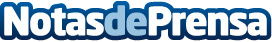 La empresa de limpieza malagueña, Más Social, apuesta firmemente por la integración laboral de personas con discapacidadLa integración laboral de personas con discapacidad promueve la inclusión, diversidad y desarrollo de una sociedad justa y equitativaDatos de contacto:Información Más Social952 178 447Nota de prensa publicada en: https://www.notasdeprensa.es/la-empresa-de-limpieza-malaguena-mas-social Categorias: Andalucia Solidaridad y cooperación Servicios Técnicos Oficinas http://www.notasdeprensa.es